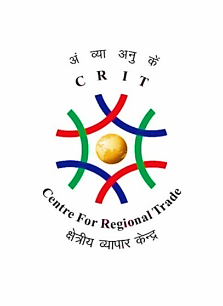 Stakeholders’ Consultations for India-UK ETP- Rules of OriginQuestionnaireWholly Obtained: Do you have any suggestions on inclusion of any other products to the list of Wholly obtained or produced, which at present is not there in any of the previous agreements of India?____________________________________________________________________________________________________________________________________________________________________________________________________________________________________________________________________________________Do you have any suggestions on the wholly obtained products included in UK’s agreements?_________________________________________________________________________________________________________________________________________________________________________________________________________________________________________________________________________________________________________________________________________________________Minimal operations: Do you have any suggestions on inclusion/exclusion of a particular minimal operations/ procedure, which at present is not there in any of the previous agreements of India?____________________________________________________________________________________________________________________________________________________________________________________________________________________________________________________________________________________Do you have any suggestions on exclusion of a particular minimal operations/ procedure, which at present is not there in any of the previous agreements of UK?____________________________________________________________________________________________________________________________________________________________________________________________________________________________________________________________________________________Product Specific Rules of Origin (PSRs)Please specify the product specific rules of origin that should be applicable on your product (viz. CC, CTH, CTSH, RVC or CC/CTH/CTSH +RVC , CC/CTH/CTSH or RVC, specific process) along the level of HS code at which it should be applicable (HS 2/4/6- digit). Kindly provide adequate justification for your suggestion.In case of RVC(value addition criteria) please specify the appropriate percentage too( 3(h)in the questionnaire may be seen for formula). ________________________________________________________________________________________________________________________________________________________________________________________________________________________________________________________________________________________________Do you wish to have a sectoral approach in sectors like Chemicals, Textiles and Clothing etc. in terms of Specific Process Test? If yes, why? What in your view should be the formulation of the Specific Process Test(s)? Please specify/elaborate.________________________________________________________________________________________________________________________________________________________________________________________________________________________________________________________________________________________________Would the inclusion of a chemical reaction rule applicable on products under Chapter 27-40 be acceptable to you? If yes, please provide the specifications of the rules/processes applicable. Kindly provide adequate justification for your suggestion.________________________________________________________________________________________________________________________________________________________________________________________________________________________________________________________________________________________________If a chemical reaction rule/process is not acceptable, what alternative PSR could be suggested for your product. Also, provide an adequate justification, why chemical reaction rule is not acceptable?________________________________________________________________________________________________________________________________________________________________________________________________________________________________________________________________________________________________If a chemical reaction rule is not acceptable by you for your product and UK insists on having a chemical reaction rule or any other process, them what would be your preferred alternative rule/process?________________________________________________________________________________________________________________________________________________________________________________________________________________________________________________________________________________________________What criteria is used by your organisation/industry/company to calculate the value-added content in your products?  Please specify the formula and the terms used in the formula, if any.________________________________________________________________________________________________________________________________________________________________________________________________________________________________________________________________________________________________What is the range of value addition that you will be able to meet? Please provide an adequate justification.________________________________________________________________________________________________________________________________________________________________________________________________________________________________________________________________________________________________For estimation of Value-added content, India and UK have different formulations in their FTAs. Which formulation would you prefer and why? In case you do not prefer either, do you have any other suggestion. Please provide adequate justification for the same. India’s formulation in its existing FTAs based on Free-on-Board (FOB) priceorUK’s formulation in its existing FTAs based on both Ex-Works (EXW) price and Free-on-Board (FOB) priceor________________________________________________________________________________________________________________________________________________________________________________________________________________________________________________________________________________________________________________________________________________________________________________________________________________________________________________________________________________________________________________________________________________________________________________________________De Minimis/ TolerancePlease provide a range of tolerance limit for your product and provide an adequate justification for the same. ( You may also suggest any qualifications for de minimis)________________________________________________________________________________________________________________________________________________________________________________________________________________________________________________________________________________________________________________________________________________________________________Cumulation:In its recent agreements, though UK has bilateral cumulation, however they allow for considering products originating in the European Union, as originating in the Party. Is this acceptable to your sector. If not, please provide an adequate justification for the injury it can pose the particular sector.________________________________________________________________________________________________________________________________________________________________________________________________________________________________________________________________________________________________________________________________________________________________________Certificate of Origin:Are there any additional criteria you would require in the current formulation?________________________________________________________________________________________________________________________________________________________________________________________________________________________________________________________________________________________________Any existing criteria/field which is not required and should be removed from existing format?________________________________________________________________________________________________________________________________________________________________________________________________________________________________________________________________________________________________Are there any changes that you would want to suggest in the existing Operational Certification Procedures (OCP) in India’s FTAs? Please provide adequate justification for your suggestion.  ________________________________________________________________________________________________________________________________________________________________________________________________________________________________________________________________________________________________OtherDo you face any problem with respect to infringement of Rules of Origin in the UK market? Please provide details.________________________________________________________________________________________________________________________________________________________________________________________________________________________________________________________________________________________________________________________________________________________________________Do you face any problem  in meeting the Rules of Origin in exporting your products and acquiring the relevant Rules of Origin certification with the given state of digital technology such as e-Platform of DGFT ? Please provide details.________________________________________________________________________________________________________________________________________________________________________________________________________________________________________________________________________________________________________________________________________________________________________ Do you import an input for processing of final product for which you would like to have a PSR for the input as well? Please provide your suggestion along with justification.________________________________________________________________________________________________________________________________________________________________________________________________________________________________________________________________________________________________________________________________________________________________________Signature: ____________________________________________________________________Name: ________________________________________________________________________Designation____________________________________________________________________Address: ____________________________________________________________________________________________________________________________________________________Contact no.: ___________________________________________________________________Email Id: _____________________________________________________________________Date: ________________________________________________________________________Please send the soft copies of your duly signed and filled-in questionnaire within 15 days to:Centre for Regional Trade, 7th Floor, NAFED House, Siddhartha Enclave, Ring Road, Ashram Chowk, New Delhi-110014 Email: headcrtoffice@crt.org.in With a copy marked to Mr. Abhishek Dev, Director (TPD &RMTR), Department of Commerce, Ministry. Email: abhishek.dev@ias.nic.in Name of the Institution/Organisation/Industry/ CompanyDescriptions of Products being exported/imported with their ITC(HS)